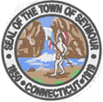 The Director of Human Resources directs & oversees all aspects of Human Resources for the Town of Seymour and Seymour School District.  Areas of responsibility include compensation & benefit administration, labor& employee relations, compliance with Federal, State & local laws and policy & procedure development & execution.Compensation/BenefitsAdminister employee compensation & benefits to ensure competitiveness, effectiveness & economic feasibility, identifying and implementing cost containment measures as needed. Implementing/administering HRIS systemComplianceEnsure compliance with all Federal and State policies & regulations related to employment practices.Investigate complaints alleging violations of Town, State & Federal policies & regulations in conjunction with labor counselEnsure employees are current with requisite training & certifications to comply with State & Federal regulationsComplete all requisite reporting, including OSHA, EEO & DOLServe as Affirmative Action Officer Employee & Labor RelationsAdminister, interpret, research and negotiate collective bargaining agreements in conjunction with labor counselAdminister labor & personnel disputes, disciplinary actions, grievance procedures, mediation & arbitration in conjunction with labor counselAdminister workers’ compensation insurance & unemployment claimsAdminister recruitment & selection processesEnsure appropriate staffing levels & effective succession planningAdminister performance evaluation process & conduct exit interviews Completes annual CCM salary surveyPolicy & Procedure Development Develop & implement an effective recruitment proceduresDevelop & update policies & procedures, employee handbooks, & job descriptions.  Develop & implement employee training & certification programDevelop & implement employee orientation process. Maintain personnel files & medical files for employees.Develop & implement procedures for improving morale and communicationWorks under direct supervision of the First Selectman. None, but may assign work to secretarial/clerical staff. Knowledge of all aspects of human resources including compensation & benefits, compliance, labor & employee relations, organizational development, & budgetingKnowledge of State and Federal employment regulationsAbility to design & conduct training & workshopsAvailability for Town meetings outside of regular working hours. Ability to conduct responsibilities with diplomacy & discretionKnowledge of public sector unions, negotiation & mediationStrong written, interpersonal and organizational skills.  Experience with MS Office, ADP and HRIS or similar strongly preferredPHYSICAL REQUIREMENTS:Sitting for extended periods of time.Extensive computer usageTravel between buildings coveredA Bachelor’s in labor relations, human resources, business administration, public administration or other related field A Master’s degree in Human Resources Management or closely related field is preferred.PHR or SPHR certification is preferred.A minimum of 5-years’ experience in human resources management, with a preference for public sector union & union experience.